Publicado en Madrid el 25/06/2019 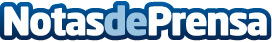 AEMENER y la Real Academia de Ingeniería impulsan el programa Mujer e Ingeniería en el sector energéticoEste acuerdo busca apoyar a las estudiantes de ingeniería interesadas en el sector energético, ayudándoles a orientar su carrera profesional y aumentar su visibilidad y protagonismo en esta áreaDatos de contacto:Redaccion608171536Nota de prensa publicada en: https://www.notasdeprensa.es/aemener-y-la-real-academia-de-ingenieria Categorias: Nacional Educación Otros Servicios Otras Industrias http://www.notasdeprensa.es